سبب تکدر نفوس مقبله نباید بودحضرت بهاءاللهاصلی فارسی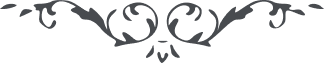 من آثار حضرت بهاءالله - مائده آسمانی، جلد 8 صفحه 72مطلب نود و یکم _ سبب تکدر نفوس مقبله نباید بودقوله تعالی : در لوح جمال بروجردی نازل " قسمی نشود که سبب تکدر نفوس مقبله گردد چه که جمیع عند الله معززند الیوم هر نفسیکه بافق اعلی توجه نمود کمال عنایت دربارهٴ او بوده و هست چه که امر عظیمست از حق جل و عز میطلبیم کل را بقمیص استقامت مزین فرماید و از رحیق اطهر در کل حین بنوشاند انه لهو المعطی الکریم ....... یا عبدالحاضر لدی العرش قد خلقنا الکل لخدمتی و ایامی و نصرة امری و عرفان نفسی و التوجه الی وجهی و الحضور لدی باب رحمتی و ما عندهم هو کان رشحا من بحر عطائی لو نطلب منهم ما اعطیتهم بفضلی لتشاهدهم غیر ما شهدتهم من قبل ان ربک لهو العلیم الخبیر ... مع آنکه جمیع عالم از حق است و کل هم باین مقر و معترف و آنچه هم باهل ارض داده شد از بخششهای بحر عنایت او بوده معذلک اگر امر بانفاق ما عندهم شود البته بعضی را قاصر و متوقف مشاهده نمائی و بعضی هم از تجلیات انوار شمس انقطاع بمقامی فائز که بکمال محبت و خلوص فی سبیل الله انفاق نمودند آنچه را مالک بودند این هم مشاهده شد ... انتهی